   № 153 третьего созыва                                                    от  27 декабря  2022 годаР Е Ш Е Н И ЕСобрание депутатов Коркатовского сельского поселенияО внесении изменений в Положение о муниципальной службе в Коркатовском сельском поселенииРуководствуясь Федеральными законами  от 06.10.2003 г. № 131-ФЗ «Об общих принципах организации местного самоуправления в Российской Федерации», от 02 марта . № 25-ФЗ «О муниципальной службе в Российской Федерации», Уставом Коркатовского сельского поселения,Собрание депутатов Коркатовского сельского поселения РЕШИЛО:1.Внести в Положение о муниципальной службе в Коркатовском сельском поселении, утвержденное решением Собрания депутатов Коркатовского сельского поселения от 24.12.2015 года № 83 в редакции решения № 96 от 26.02.2016 г., № 134 от 25.11.2016 г., № 163 от 15.06.2017 г., № 175 от 31.10. 2017г., № 215 от 23.11.2018, № 230 от 26.02.2019, № 30 от 25.03.2020, № 41 от 10.07.2020, № 44 от 18.09.2020, № 52 от 28.12.2020, № 95 от 26.08.2021) (далее – Положение) следующее изменение:         1.1.  часть 1 статьи 11 Положения дополнить пунктом 11 следующего содержания:   «11) приобретения им статуса иностранного агентства.»;           1.2.  часть 1 статьи 19 Положения изложить в следующей редакции:«1.Помимо оснований для расторжения трудового договора, предусмотренных Трудовым кодексом Российской Федерации, трудовой договор с муниципальным служащим может быть также расторгнут по инициативе представителя нанимателя (работодателя) в случае: 	1)достижения предельного возраста, установленного для замещения должности муниципальной службы; 	2)несоблюдения ограничений и запретов, связанных с муниципальной службой и установленных статьями 11, 12, 13 и  15 настоящего  Положения;          3)применения административного наказания в виде дисквалификации;          4) приобретения муниципальным служащим статуса иностранного агента.  2.Настоящее решение подлежит обнародованию.  3.Решение вступает в силу после его официального обнародования.Глава Коркатовского сельского поселения,Председатель Собрания депутатов                                               С.И.Михайлов	Кокласола ял шотан илемындепутатше погынжо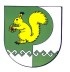 Собрание депутатов Коркатовского сельского поселения